Mateřská škola Havířov – Podlesí E. Holuba 7/1403, příspěvková organizace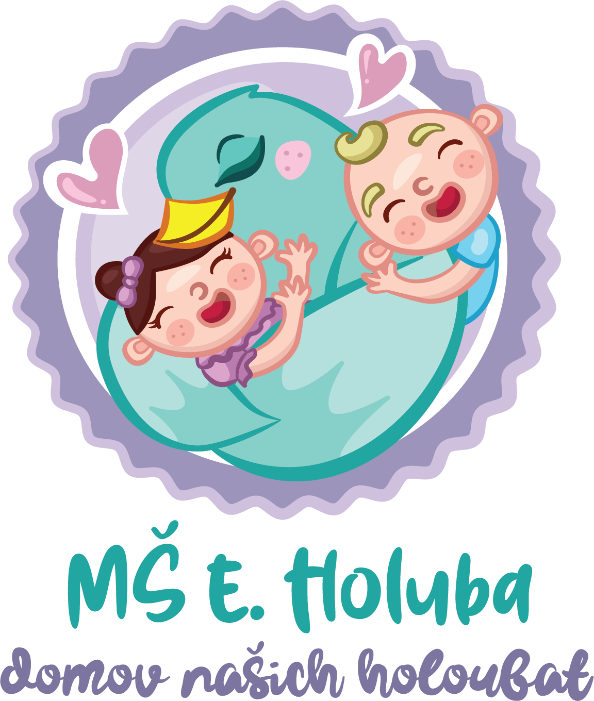 VÝROČNÍ ZPRÁVA O ČINNOSTI ŠKOLY ZA ŠKOLNÍ ROK 2020/2021Č.j. : MŠ/117/2021Povinnost zpracovávat a předkládat zřizovateli výroční zprávu o činnosti mateřské školy za školní rok byla uložena ředitelům havířovských mateřských škol Radou města Havířova dne 17. 8. 2005 usnesením č. 4231/75/05. Výroční zpráva za školní rok 2019/2020 je zpracována v souladu s § 7 vyhlášky č. 15/2005 Sb., ve znění vyhlášky č. 225/2009 Sb., kterou se stanoví náležitosti dlouhodobých záměrů, výročních zpráv a vlastního hodnocení školy.Obsah1. Základní údaje o škole2. Přehled oborů vzdělávání, které škola vyučuje v souladu se zápisem ve školském rejstříku3. Rámcový popis personálního zabezpečení školy4. Údaje o přijímacím řízení5. Údaje o výsledcích vzdělávání podle cílů stanovených ŠVP6. Prevence sociálně patologických jevů7. Údaje o DVPP8. Údaje o aktivitách a prezentace školy na veřejnosti9. Údaje o výsledcích inspekční činnosti provedené ČŠI10. Základní údaje o hospodaření školy11. Údaje o zapojení školy do rozvojových a mezinárodních programů 12. Údaje o zapojení školy do dalšího vzdělávání v rámci celoživotního učení13. Údaje o předložených a školou realizovaných projektech financovaných z jiných zdrojů14. Údaje o spolupráci s odbor. org., zam. a dalšími partnery při plnění úkolů ve vzdělávání15. Údaje o spolupráci s dalšími partnery při plnění úkolů ve vzdělávánÍ1. Základní údaje o škole, charakteristikaNázev:	Mateřská škola Havířov - Podlesí, E. Holuba 7/1403, příspěvková organizace                         Sídlo: 			E. Holuba 7/1403  			736 01 Havířov - PodlesíZřizovatel školy:		Statutární město Havířov Sídlo zřizovatele: 	736 01 Havířov – Město, Svornosti 86/2 Ředitelka školy:		Bc. Poláková YvettaStatutární zástupce:	Bc. Kudělková Eva Zařazení do sítě škol: 	21. 3. 2002IČ: 			70 958 220   IZO: 			107 623Odloučená pracoviště: 	neKapacita mateřské školy:	116 Součásti školy: 		školní jídelnaŠkolská rada:     		není zřízenaKapacita školní jídelny:	125 stravovaných	Doplňková činnost:	hostinská činnost	Kontakt:			telefon: 59 64 113 67 				mobil: 722 672 919			email: ms.e.holuba@seznam.cz			www.msholuba.czDS: 3fikq9w1. 1 Mateřská škola Mateřská škola je příspěvkovou organizací, jejímž zřizovatelem je statutární město Havířov.Mateřská škola je umístěna v jednopatrové budově se školní zahradou, součástí budovy je školní kuchyně. V přízemí jsou dvě logopedické třídy včetně šaten a sociálního zařízení pro děti, logopedický kabinet, školní jídelna, kancelář vedoucí školní jídelny, jídelna pro cizí strávníky, malá prádelna. V přízemí se rovněž nachází „hudební místnost“ pro výuku klavíru, houslí, flétny a keramická dílna.V patře budovy je ředitelna, tři třídy, herny, byly vybudovány další „herní místnosti pro děti, které dávají dětem další prostor pro hry a činnosti. I zde má každá třída šatnu pro děti. Kromě kanceláře zástupkyně ředitele, se v tomto podlaží rovněž nachází zázemí pro personál mateřské školy -  šatny, sociální zařízení. Příjemný interiér umocňuje jeho vybavení dětským nábytkem, rozmístění a vytvoření zázemí a center akktivit pro děti. Celá budova je vyzdobena především vlastními výtvory a výrobky, zejména ve třídách a šatnách jsou pro výzdobu využívány dětské práce.Objekt mateřské školy obklopuje poměrně velká, rozsáhlá školní zahrada se vzrostlými stromy. Školní zahrada nabízí funkční prostor pro hry, dostatečné pohybové vyžití a relaxační aktivity dětí, umožňuje realizovat společná odpoledne s rodiči a dětmi. Příznivé podmínky pro její maximální využívání přispívají v rozvoji klíčových kompetencí dětí předškolního věku a pro naplňování cílů RVP, což je jeden z našich dlouhodobých cílů. Zahrada prošla v minulosti poměrně rozsáhlou rekonstrukcí, která však neproběhla v plném rozsahu. Dále je zapotřebí zejména vybudovat nový přístupový chodník, odstranit asfaltovou plochu a realizovat celkovou opravu oplocení. Tento požadavek je opakovaně uváděn v rámci návrhu rozpočtu školy. Nejbližší okolí školy tvoří starší zástavba, mateřská škola leží na samém okraji města, v klidném prostředí mimo hlavní komunikace, v bezprostřední blízkosti jsou dva lesoparky. Umístění naší  mateřské školy, lokalita, ve které se nachází, umožňuje pozorování v přírodě, přírodních jevů, nabízí realizaci prvků ekologické výchovy, naplňování programu zdravého životního stylu, umožňuje řadu pěších výletů a tak podporu zdraví dětí.  Ne příliš velká vzdálenost do centra města nám umožňuje poznání našeho města, návštěvu důležitých správních budov a řadu exkurzí. Přestože zahájení provozu školy je datováno 1. 2.1968, patří škola díky rekonstrukcím a neustálé obměně a výměně zastaralého, mezi progresivní.Od 1.7.2002 je škola samostatným právním subjektem příspěvkovou organizací.Součástí školy je školní jídelna. Školní jídelna zajišťuje stravu pro děti, zaměstnance a cizí strávníky.Mateřská škola poskytuje předškolní vzdělávání dětem ve věku zpravidla od 2-7 let v 5-ti třídách. z toho dvě třídy jsou speciální, třídy pro děti s vadami řeči. 1. 1. 1 Běžné třídyBěžné třídy navštěvovalo 74 dětí, do těchto tříd, jsou děti zařazovány převážně dle věku,.1 dítě mělo IP, 1 dítě ve 3. třídě bylo integrováno a byl mu přidělen asistent pedagoga v plném rozsahu. Stav k 30. 6. 20211. 1. 2  Třídy pro děti s vadami řečiDěti se speciálními vzdělávacími potřebami jsou zařazovány do logopedických tříd na základě vyšetření a doporučení SPZ v Karviné pro vady řeči a SPZ Ostrava Kapitána Vajdy. Do těchto tříd bývají rovněž integrovány děti s tělesným, mentálním postižením, autismem, ADHD, PAS. Výuku zajišťují pedagogové s vysokoškolským vzděláním v oboru speciální pedagogika, na každé třídě vypomáhá asistent pedagoga v rozsahu 100% úvazku. Klinický logoped Mgr. Poulíčková dochází 2x týdně do mateřské školy, provádí logopedická cvičení za přítomnosti zákonného zástupce dítěte, úzce spolupracuje s učitelkami na dané třídě.Tyto speciální třídy úzce spolupracují s klinickým logopedem, který do zařízení dochází 2x týdně, dále pak s pracovníky SPC Karviná a SPC Ostrava a dle potřeby s PPP Havířov, a s RAD v Havířově. Logopedické třídy jsou věkově smíšené.V logopedických třídách bylo v tomto školním roce umístěno 16 dětí se závažnými vadami řeči, z toho 5 s těžkými vadami , 5 dětí bylo s poruchami autistického spektra.  Stav k 30. 9. 2020	Dle druhu postiženíStav k 30. 9. 20201. 2 Školní jídelnaŠkolní jídelna je součástí mateřské školy. Do jídelníčku jsou zařazovány bio potraviny, regionální potraviny i exotické pokrmy. Každý měsíc je jeden den věnován zahraniční kuchyni, která je následně prezentována na FB skupině mateřské školy a recepty s fotografiemi jsou zveřejňovány na webových stránkách školy. Školní jídelna poskytuje stravu i pro děti se specifickými stravovacími potřebami.Moderní vybavení kuchyně umožňuje zajištění stravy odpovídající současným trendům zdravého stravování a  vyhovuje všem hygienickým normám.Kapacita školní jídelny je 125 stravovaných. Školní jídelna provozuje vedle své hlavní činnosti i činnost doplňkovou, která je ze strany veřejnosti plně využívána.Stav k 30. 6. 20211. 3 Tabulkový přehled o školském zařízení ve školním roce 2019/20202. Přehled oborů vzdělávání, které škola vyučuje v souladu se zápisem ve školském rejstříku2. 1 Hlavní činnost Mateřská škola zajišťuje předškolní vzdělávání, zejména podporu zdravého tělesného, psychického a sociálního vývoje dítěte a vytváří optimální podmínky pro jeho individuální osobnostní rozvoj, přispívá ke zvýšení sociálně-kulturní úrovně péče o děti a vytváří základní předpoklady jejich pozdějšího vzdělání včetně zajišťování výchovně vzdělávacích činností /kurzy, semináře, školní, zájmové kroužky atd./ a kulturních činností.  Školní vzdělávací program zohledňuje konkrétní podmínky a tradice mateřské školy a navazuje na dosavadní pozitivní výsledky společného působení zaměstnanců mateřské školy, rodičů a partnerů v oblasti předškolního vzdělávání.                                                    Pro potřeby dětí a personálu mateřské školy provozuje školní jídelnu podle vyhlášky č. 107/2005 Sb. - prováděcí předpis k zákonu 561/2004 Sb. a praní a žehlení prádla.2. 2 Doplňková činnostHostinská činnost3. Rámcový popis personálního zabezpečení školyStav k 30. 6. 20213. 1 struktura zaměstnanců MŠ a ŠJpočet pedagogů: 12						přepočtený počet: 11,53počet asistentů pedagoga: 4					přepočtený počet:   3,00počet pedagogů s asistentem pedagoga: 16 			přepočtený počet: 14,53počet správních zaměstnanců- úklid: 3				přepočtený počet: 2,45administrátor: 1							přepočtený počet: 0,80chůva: 1počet zaměstnanců šk. jídelny: 4         	přepočtený počet: 2,80 z toho 0,37 cizí zdroje3. 3 úvazky jednotlivých pedagogických zaměstnanců a dosažené vzdělání3. 4 pedagogové ve třídách pro děti se spec. vzdělávacími potřebami                                                     3. 5 ostatní zaměstnanci4. Údaje o přijímacím řízeníPřijímání dětí do mateřské školy se řídí platnou legislativou a směrnicí ředitelky školy, která nastavuje kritéria pro přijímání dětí. Termín zápisu: 14. 5. – 15. 5. 20205. Údaje o výsledcích vzdělávání dětí předškolního věku podle cílů stanovených ŠVP Školní vzdělávací program, který je v souladu s Rámcovým programem pro předškolní vzdělávání. Tento dokument je veřejný, na jeho vytvoření se podíleli všichni pedagogičtí pracovníci. Dlouhodobé cíle:Rozvoj osobnostiRozvíjet děti ve třech oblastech , v oblasti psychické, fyzické a sociální. Chceme, aby dítě na konci svého předškolního období bylo jedinečnou a relativně samostatnou osobností, schopnou zvládat, pokud možno aktivně a s osobním uspokojením, takové nároky života, které jsou na ně běžně kladeny, a zároveň i ty, které ho v budoucnu nevyhnutelně čekají. Smyslové vnímáníVe vzdělávání upřednostňovat smyslové vnímání jako základ veškerého přirozeného poznávání, prožitek, podporovat  přirozeným pohybem v přírodě s uvědoměním si důležitosti její ochrany. Maximálně podporovat rozvoj komunikativních dovedností .Samostatnost a zdravý životní stylRozvíjet a podporovat samostatnost dítěte, rozvíjet zdravé sebevědomí, klást základy celoživotního vzdělávání všem dětem podle jejich možností, zájmů a potřeb, vést ke zdravému životnímu stylu, uvědomění si odpovědnosti za své chování a jednání, a to vše společnou cestou s rodiči.Jedinečnost a individualitaChceme, aby se všechny děti cítily bezpečně, zažívaly pocity úspěchu, respektujeme  jejich jedinečnost, jejich možnosti, jejich individualitu.Speciální vzdělávací potřebyZajišťovat podmínky pro rozvoj schopností dětí se speciálními vzdělávacími potřebami s ohledem na jejich vývojová a osobnostní specifika. Chceme, aby i tyto děti byly dětmi u nás šťastné a spokojené, a aby v péči o ně byla společně s odborníky a  rodiči vytvořena cesta spolupráce, vzájemné důvěry a otevřenosti.Při realizaci cílů jsou uplatňovány některé prvky „Zdravé mateřské školy“.Cíle jsou dále rozpracovány do integrovaných bloků, které jsou rámcové, nastiňují cíle, záměry a stručnou charakteristiku vzdělávací nabídky.Jejich rozpracování je dále předmětem TVP. Současně s tím vstupují do TVP dílčí projekty ŠVP a doplňkové programy.Třídní vzdělávací programy jednotlivých tříd vymezují specifika těchto tříd, podmínky, které vstupují do výchovně vzdělávací činnosti, určují pravidla soužití jednotlivých skupin dětí, naznačují vzájemné spolupůsobení učitelek jednotlivých tříd, volby metod a postupů evaluačního procesu a další potřebná specifika, pro tu kterou třídu.Vyučování ve školním roce 2019/2020 probíhalo na MŠ v českém jazyce.Výsledky evaluace ŠVP a TVP ukazují na reálnost dosažení stanovených cílů.Na základě zpětné vazby ze základních škol, do kterých naše děti nastupují, lze konstatovat úspěšné začlenění našich dětí do základního vzdělávání. 6. Prevence sociálně patologických jevůV rámci Školního vzdělávacího programu jsou děti nenásilnou formou a přiměřeně k jejich věku a schopnostem vedeni pochopit a porozumět dané problematice, seznamování s nebezpečím drogové závislosti, alkoholismu, kouření, virtuální závislosti (počítače, televize, video) patologického hráčství (gamblérství), vandalismu, kriminality a jiných forem násilného chování a jsou jim vysvětlována pozitiva zdravého životního stylu.I v tomto školním roce jsme cíleně působili na děti ve všech třídách. Důraz byl kladen na možná rizika zejména ve vztahu ke svému zdraví. Realizace probíhala při běžných každodenních činnostech nebo v tematicky řízených aktivitách v rámci třídních projektů. Pravidla – piktogramy – dohoda dětí, učitelek a rodičů na pravidlech chování ve třídách Mateřskou školu navštěvují se svým projektem strážníci Městské policie Havířov, v rámci „Dnů otevřených dveří“. V rámci prevence před projevy diskriminace, nepřátelství a násilí provádí pedagogičtí pracovníci mateřské školy monitoring a screening vztahů mezi dětmi ve třídních kolektivech s cílem řešit případné deformující vztahy mezi dětmi již v jejich počátcích a to ve spolupráci se zákonnými zástupci, případně za pomoci školských poradenských zařízeních, navzájem, mezi dětmi a pedagogickými pracovníky a mezi pedagogickými pracovníky a zákonnými zástupci dětí.Bezpečnost v silničním provozu: Pravidelné proškolování dětí při vycházkách Používání reflexních vest a terčíků při vycházkách Jízda na koloběžkách, trojkolkách, odrážedlech a kolech na školní zahradě 7. Údaje o DVPPPro další vzdělávání pedagogických pracovníků (DVPP) byl na školní rok 2020/2021 vypracován plán DVPP. Ten však vzhledem ke vzniklé epidemiologické situaci nebylo možno v plném rozsahu plnit, semináře byly ze strany pořadatelů zrušené. Další vzdělávání tedy probíhalo zejména formou samostudia nebo online u počítače. Přehled všech vzdělávacích akcí pořádaných v rámci dalšího vzdělávání pedagogických pracovníků ve školním roce 2020/2021Ostatní:Pravidelná školení BOZP a PO8. Údaje o mimoškolních aktivitách a prezentaci školy na veřejnostiK prezentaci školy na veřejnosti slouží především webové stránky školy, facebook, školní časopis, vystoupení dětí na veřejnosti, výstavy prací dětí, třídní schůzky, společné akce s rodiči, prezentace v mediích. 8. 1 Akce pořádané školou a ve spolupráci s rodiči V rámci spolupráce s rodiči proběhly ve školním roce 2020/2021 tyto akce:Odpolední tvůrčí dílny – setkání dětí, pedagogů a rodičů, pracovní, výtvarná činnost rodičů a dětí „Mámo, táto, pojď si hrát“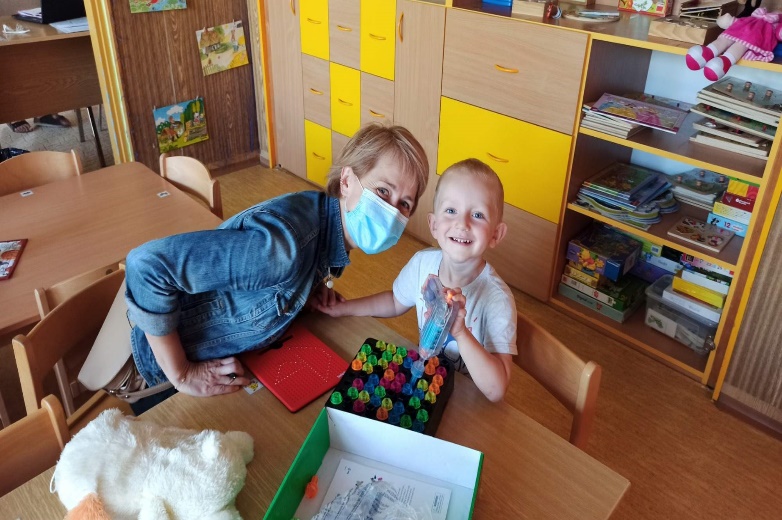 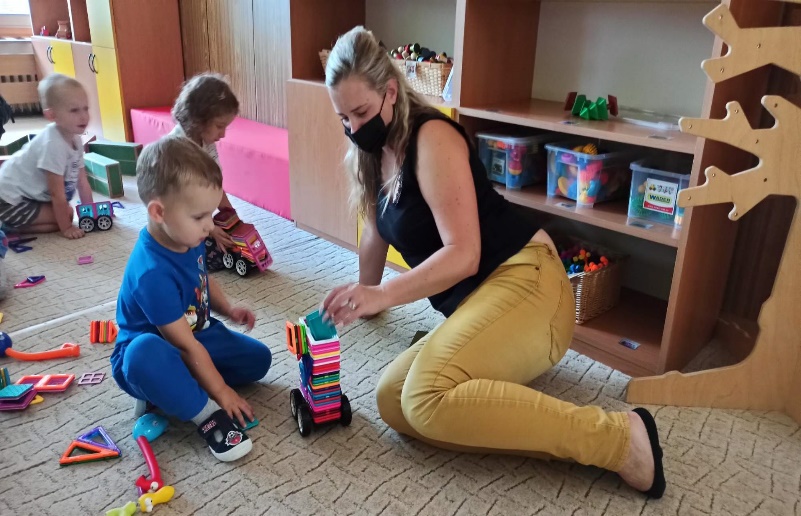 Indiánské sobotní odpoledne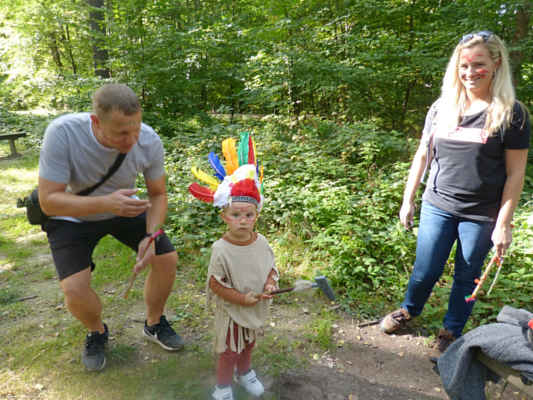 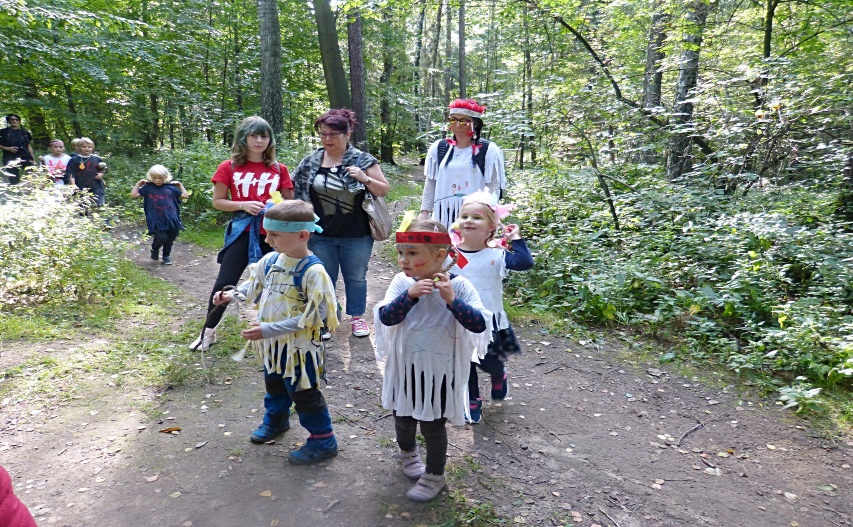 Celé Česko čte dětem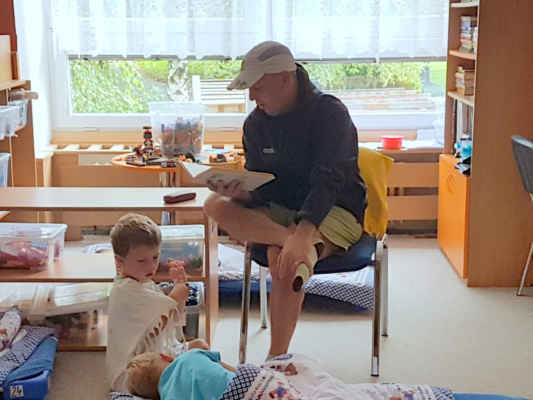 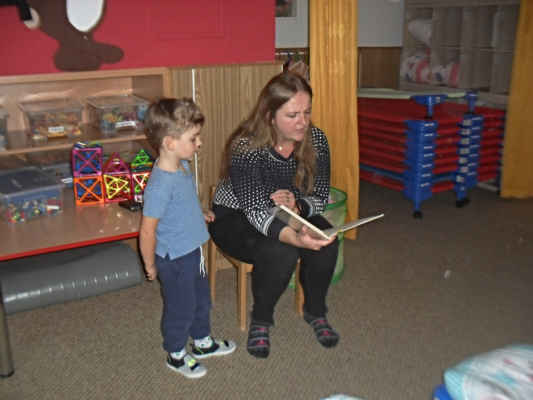 Pečení pro dobrou věc – pečení pro nemocnici s poliklinikou Havířov (podpora zdravotníků v období koronavirové pandemie) 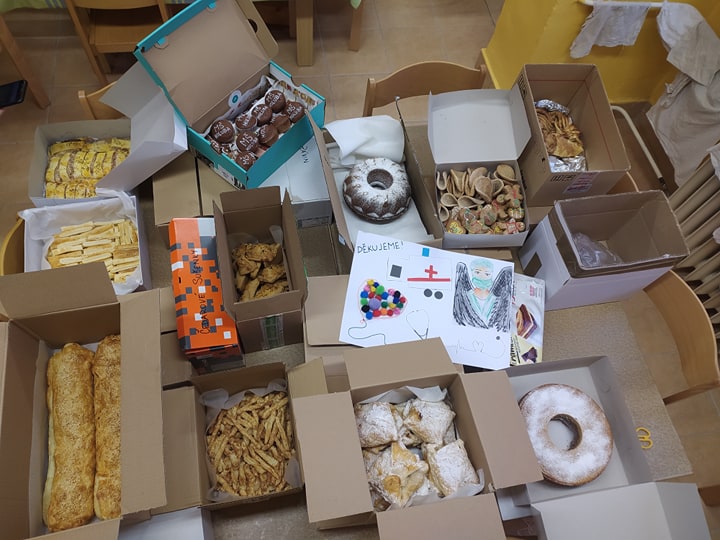 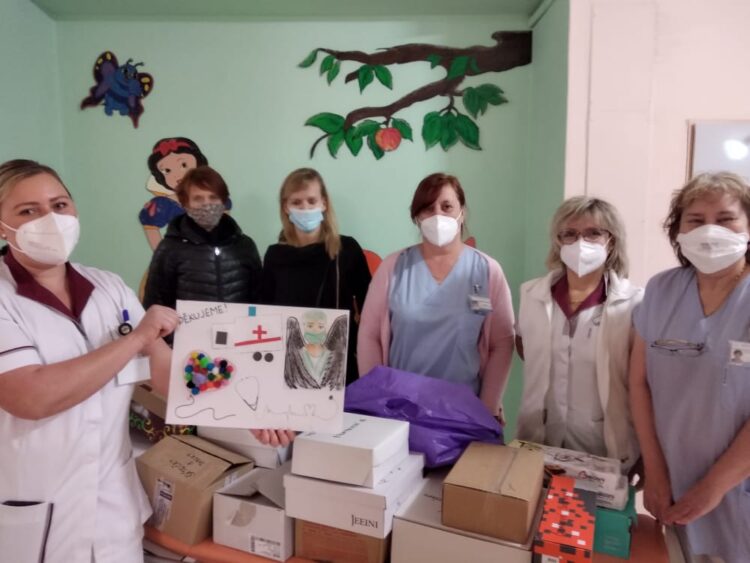 Jarmark k podzimní sbírce pro dětskou onkologii 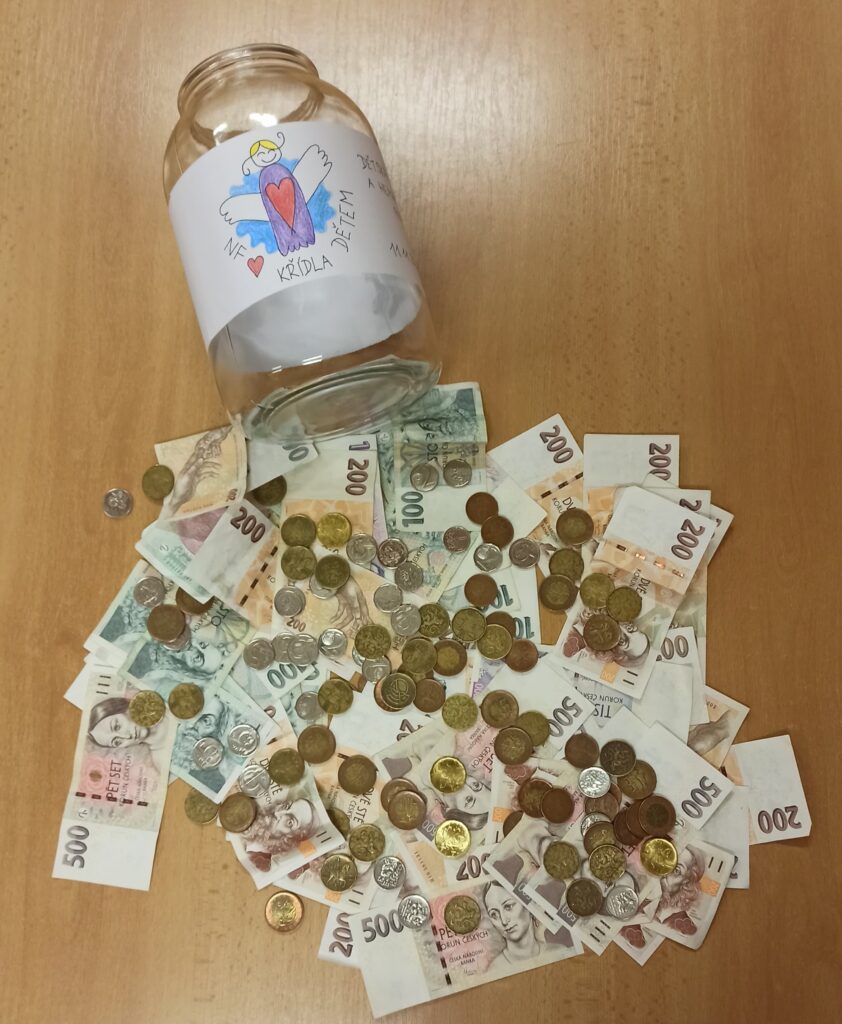 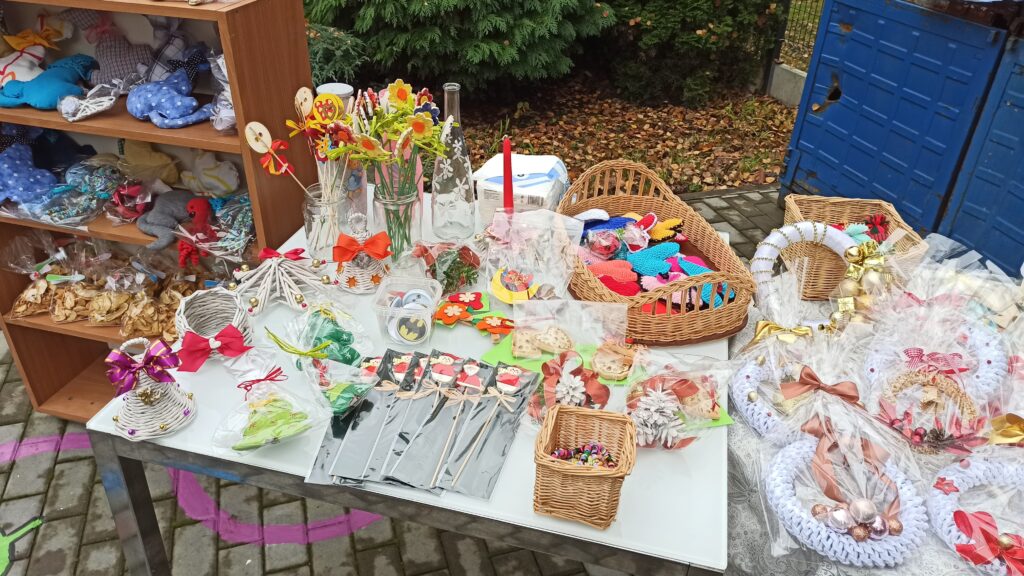 Plot plný vzkazů – cesta za pokladem 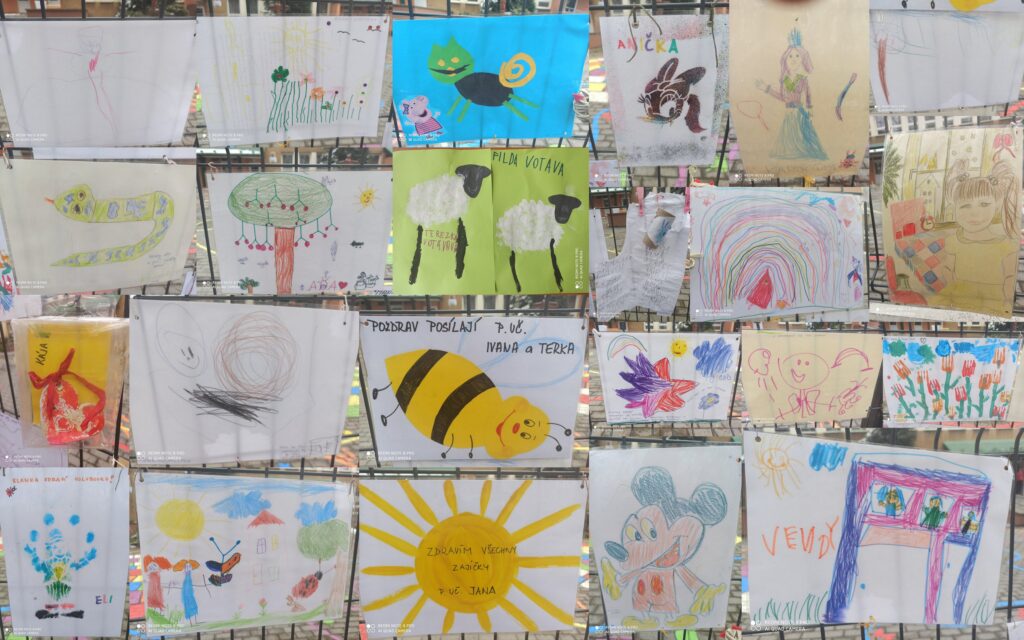 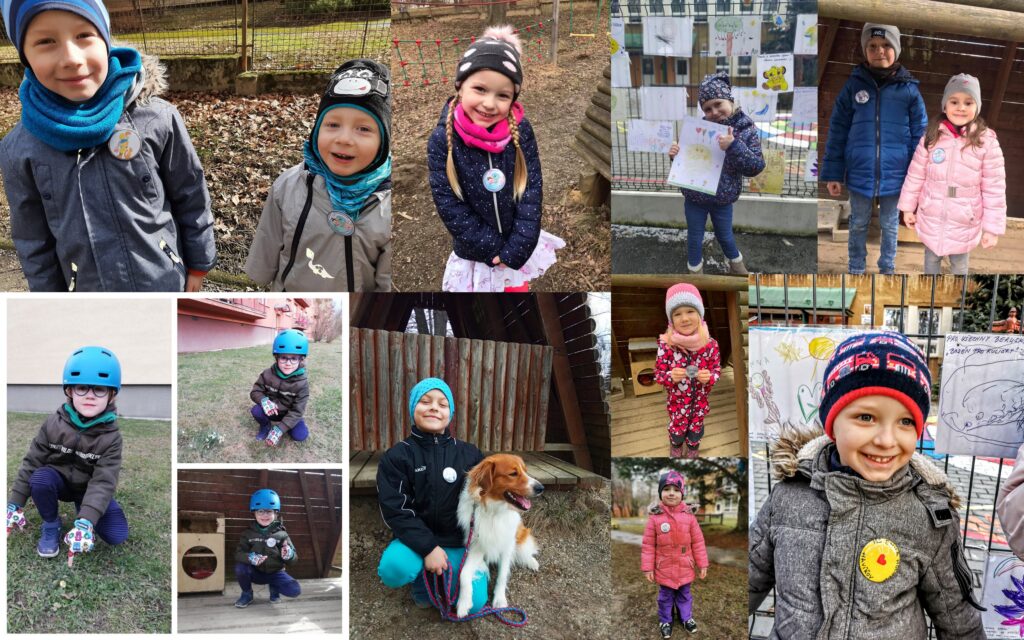 Vánoční nadílka pro zvířátka v lese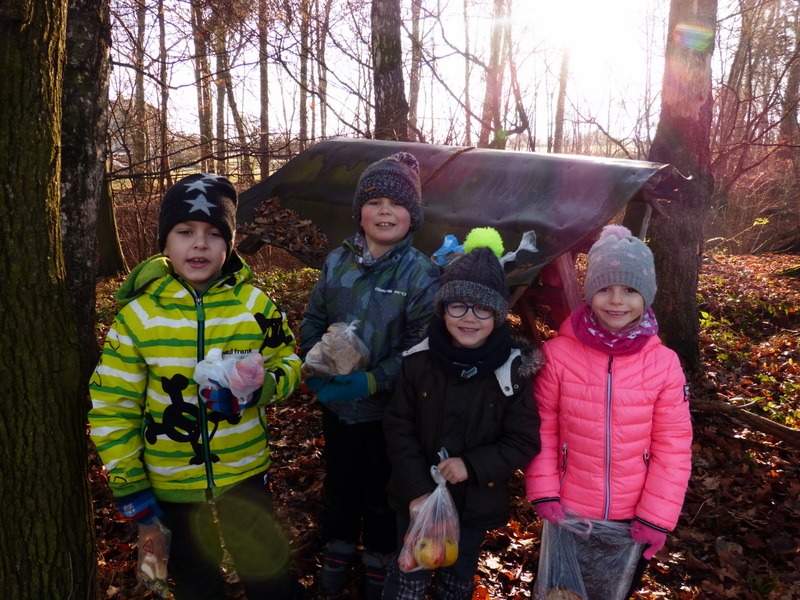 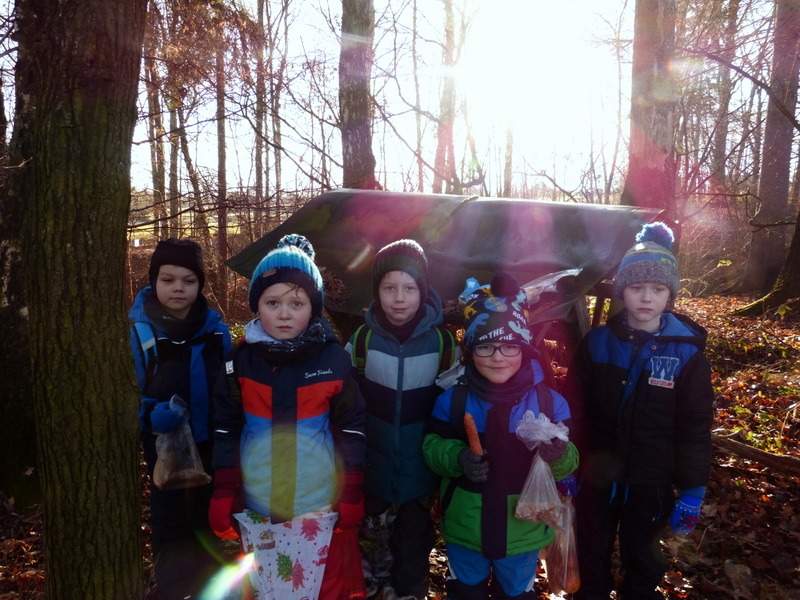 Ukliďme Česko – Ukliďme Podlesí 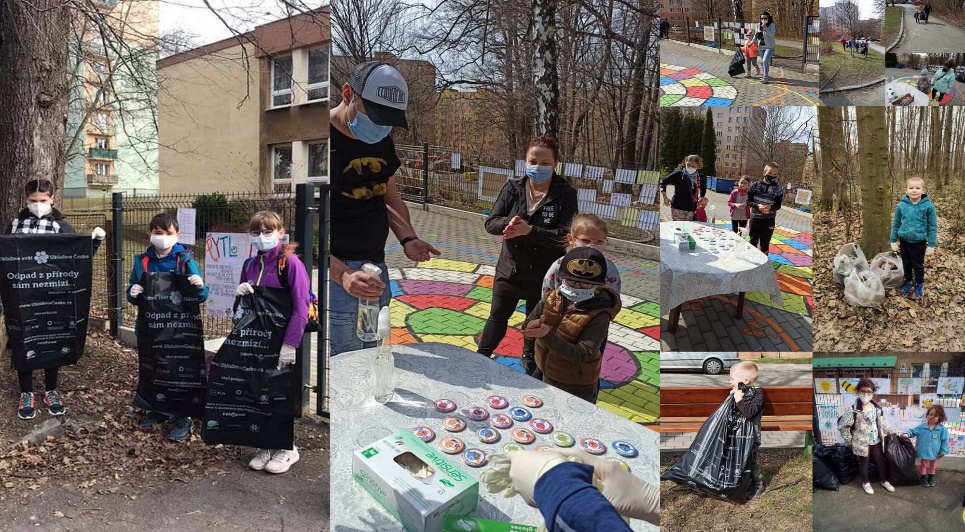 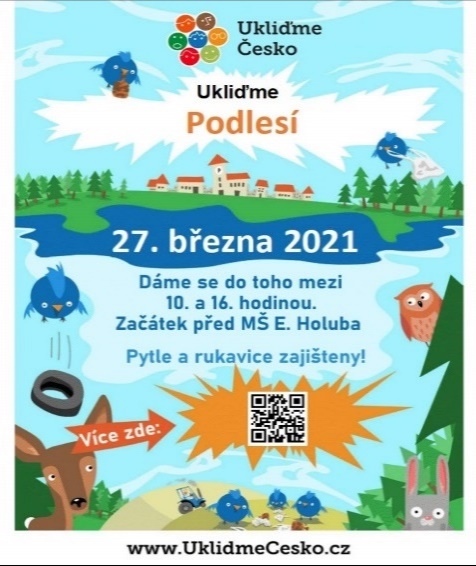 Rozloučení s předškoláky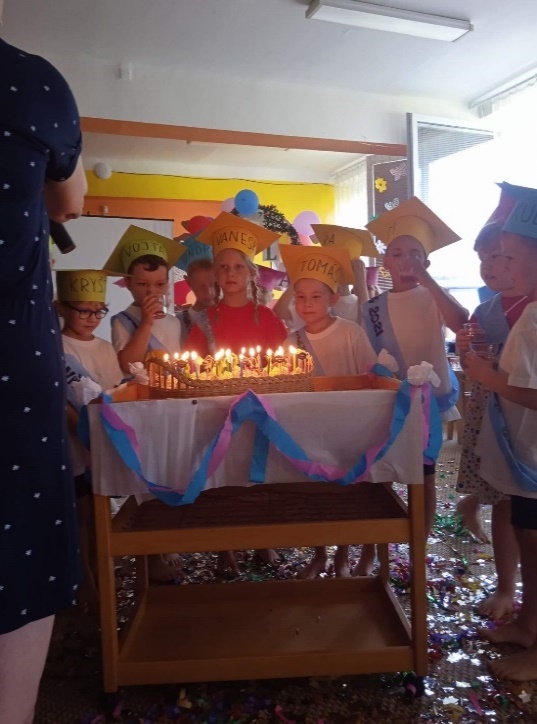 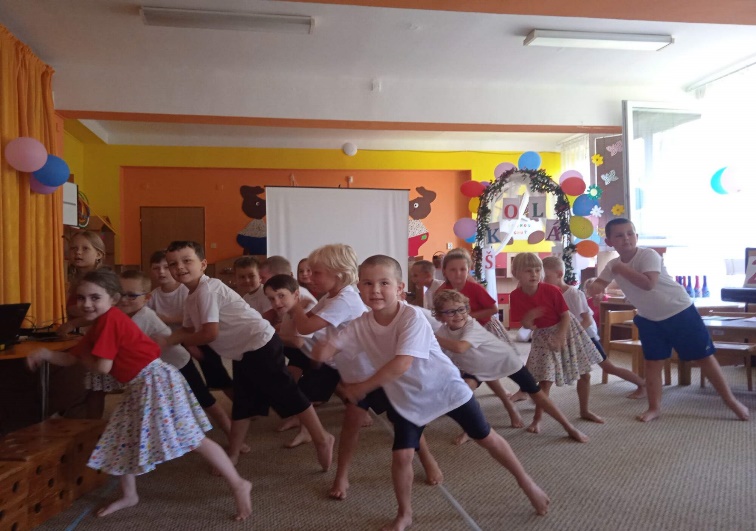 Poslední spaní ve školce 2021 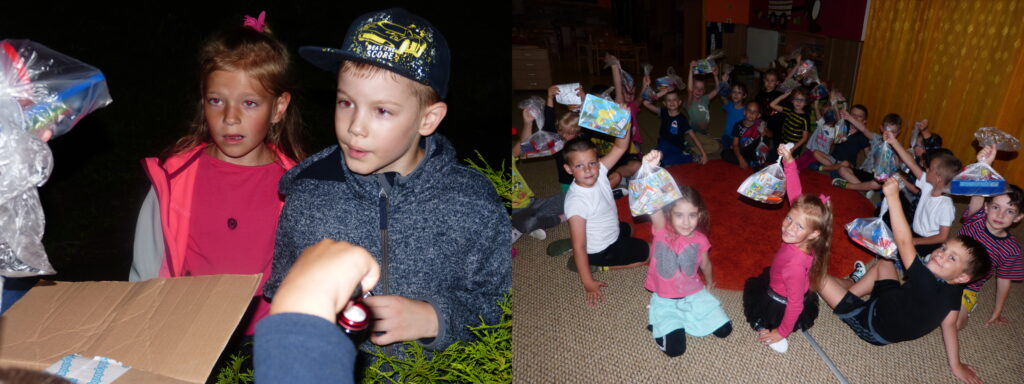 Distančně:Vánoční besídkaDen matek – besídka Jarní výzva – hledáme jaro8. 2 Kulturně vzdělávací akce V rámci kulturně vzdělávacích akcí se děti účastní zejména divadelních představení v KDPB, akce pořádané ZUŠ L. Janáčka. Pedagogové připravují pravidelně 1x měsíčně divadelní představení pro děti „Divadlo v MŠ“Návštěvy divadelních představeníV KDBP a ZUŠ L. Janáčka – představení a akce zrušeny vzhledem k epidemiologické situaci Vánoční příhodaMikulášské představení 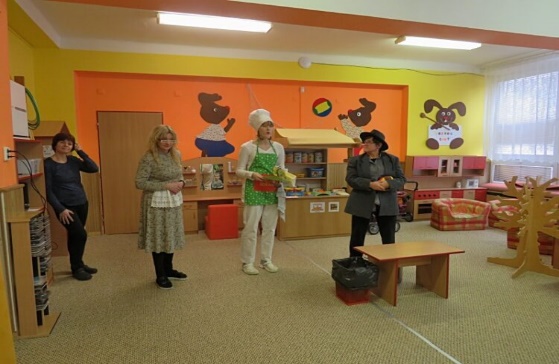 Besedy v knihovně Akce v Musaionu Kotulova dřevěnka Návštěva v MŠMyška Klárka a veverka TerkaDivadlo Ententýky – Letní pohádkaDivadlo Ententýky –Veverka Terka a myška Klárka ve školce Sférické kino – tajemství stromů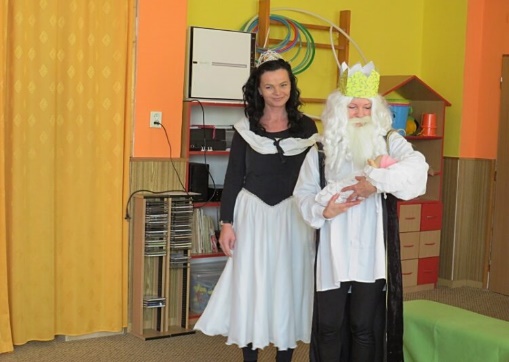 Divadlo v rámci MŠ – každý měsíc – hrají pedagogové  O pejskovi a kočičceO SněhurceMrazíkMáša a medvědPéťa a Mikuláš      O Šípkové RůženceKoblížkovo dobrodružstvíFerda Mravenec8. 3 Další akce MŠ  Slavobrána, aneb zvesela do nového školního rokuCeloroční polodenní pěší výlety do přírody – pravidelné zkoumání okolíDopoledne s malířem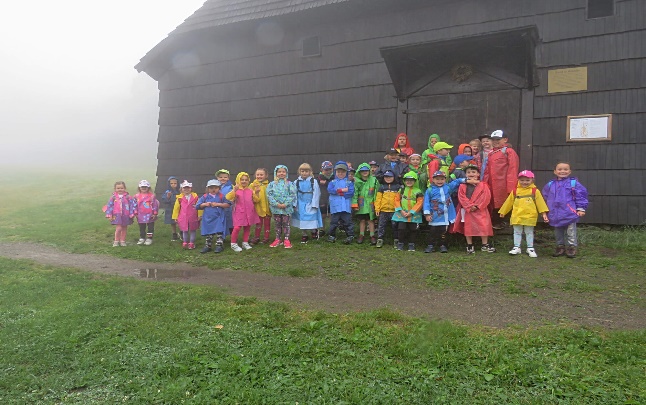 Sportovní dopoledne na sněhu Polodenní výlet do JoJo parku v Ostravě Polodenní výlet – Dětský svět techniky Polodenní výlet do hor – VisalajePolodenní indiánský výlet do hor – Bílá  KarnevalMalá technická univerzita – Stavitel mostůMalá technická univerzita – Malý inženýrMalá technická univerzita – - Malý projektantVýlet do ZOO OstravaCelodenní výlet Komorní Lhotka – Prašivá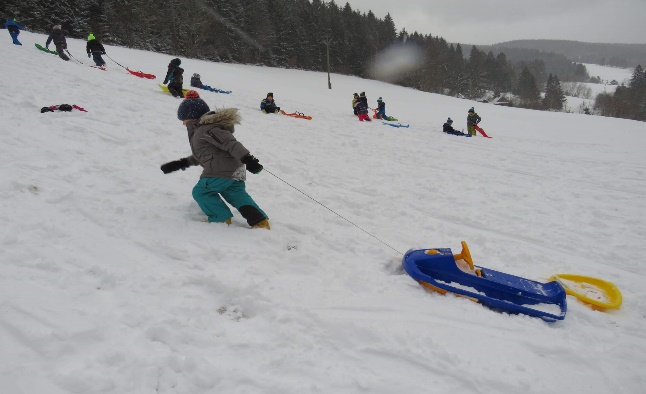 Den dětíRozloučení s předškolákyDěti hrají dětemPísečná animace -“Zvířátka a zima“Výroba vánočních ozdob z keramiky Pečení vánočního cukroví SokolníciSvatý MartinMikulášská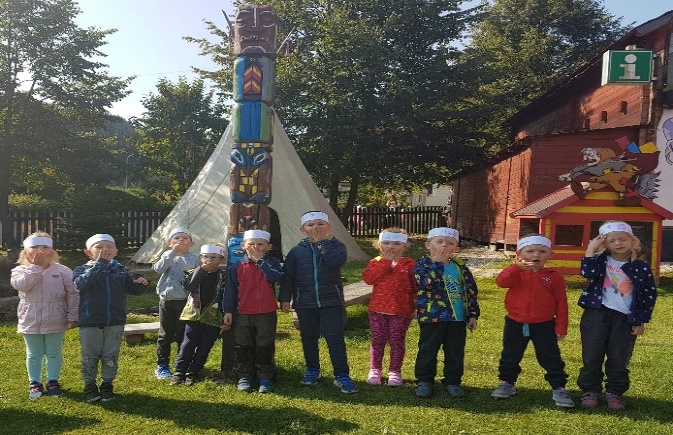 Vánoční besídkaHorolezecká stěna Ragby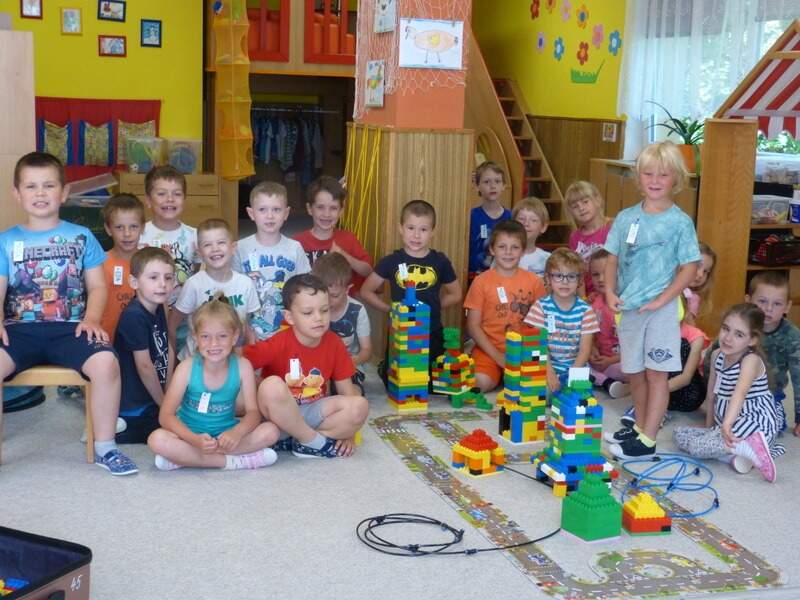 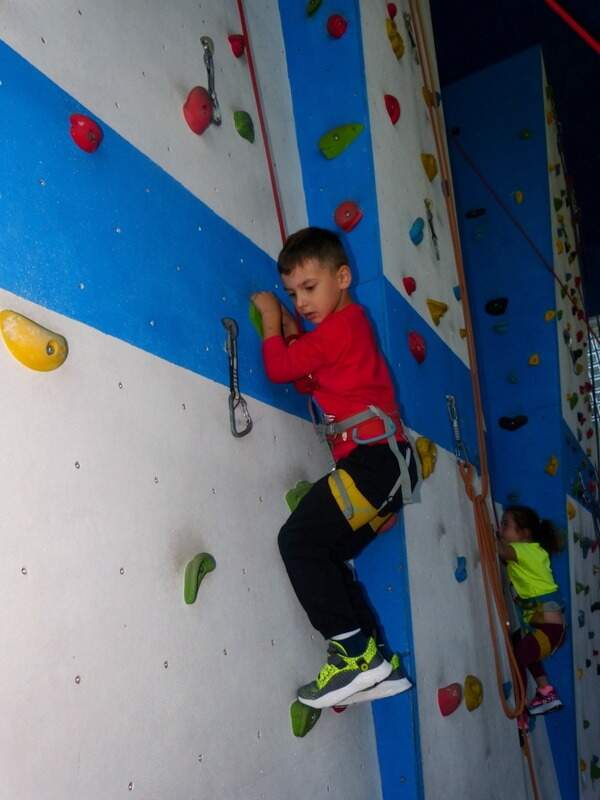 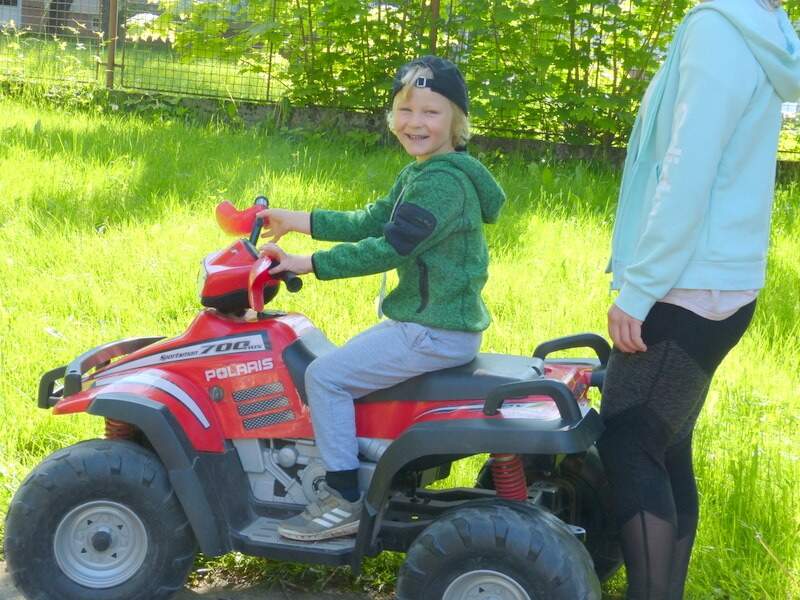 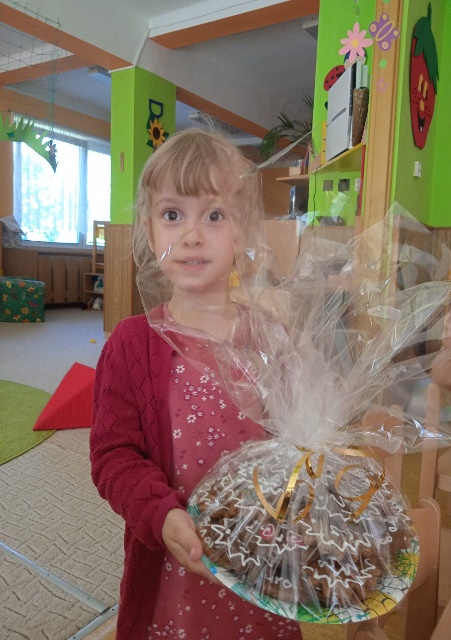 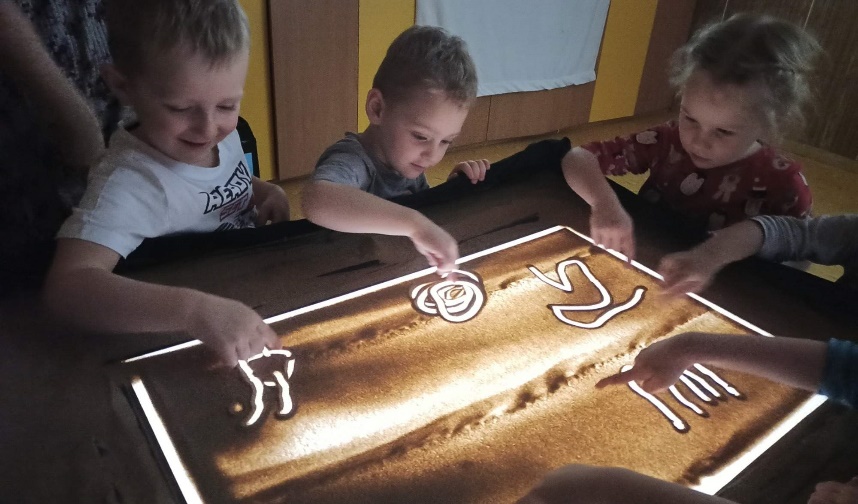 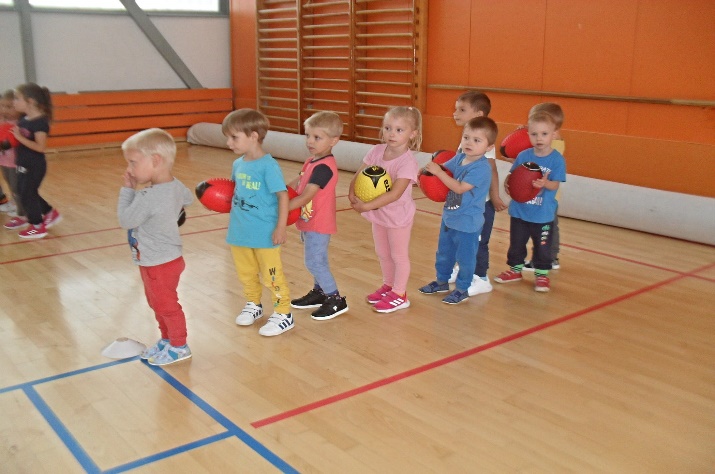 Tématické dny v MŠ ve spolupráci se ŠJ – projekt – „Letem světem“ 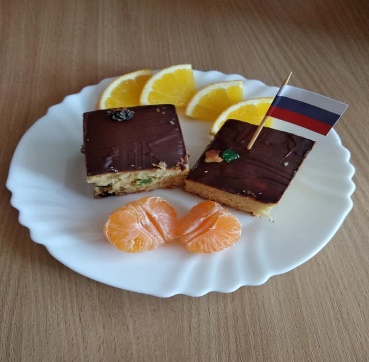 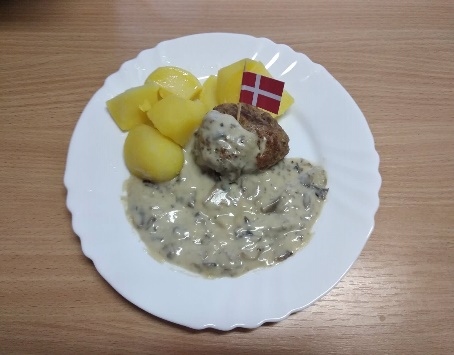 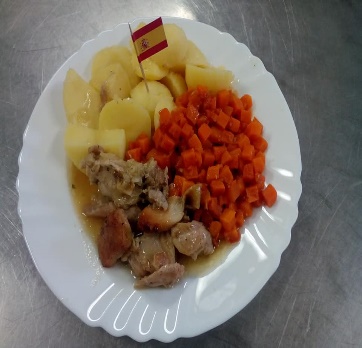 NěmeckoŠvédskoSv. Martin mezi námi Mikulášský denRusko – Děda MrázAmerikaZa medvědy v KanaděJablíčkový den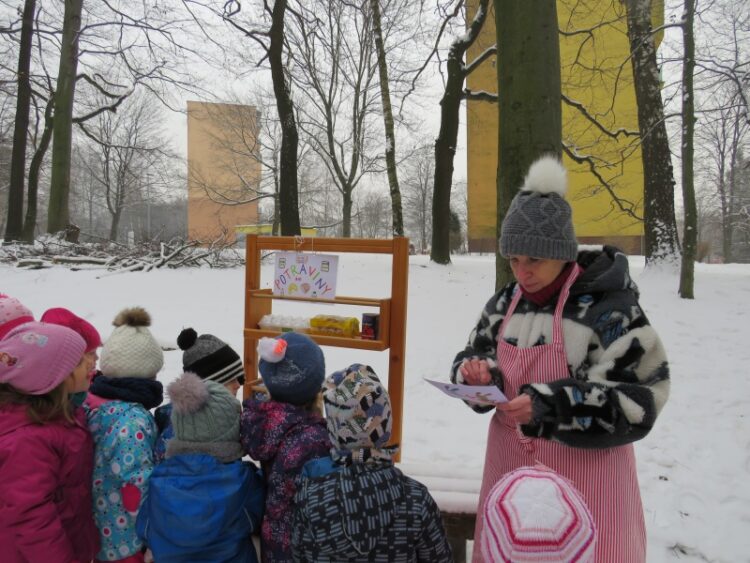 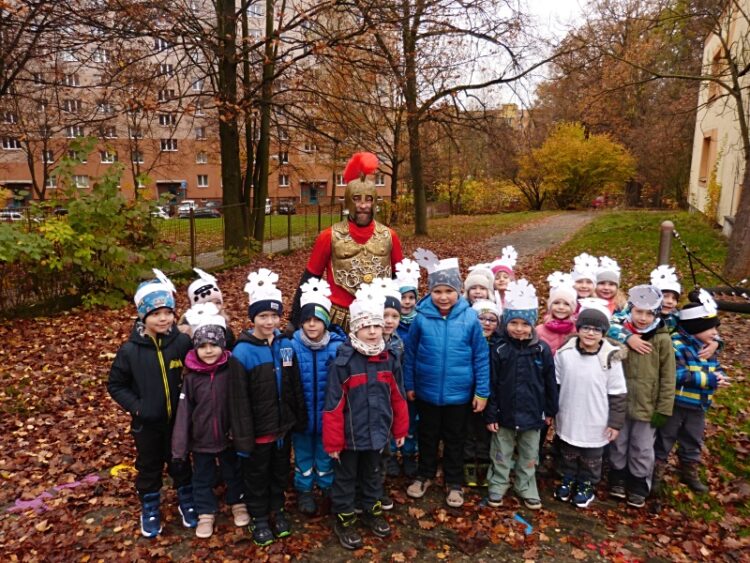 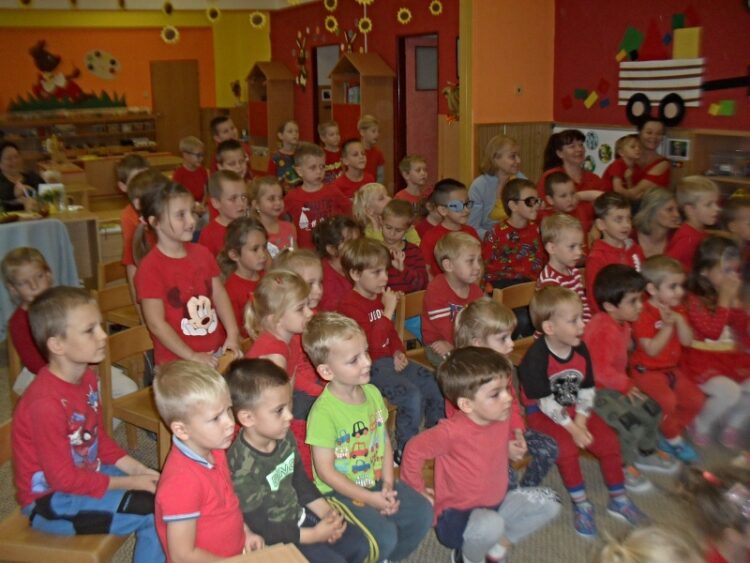 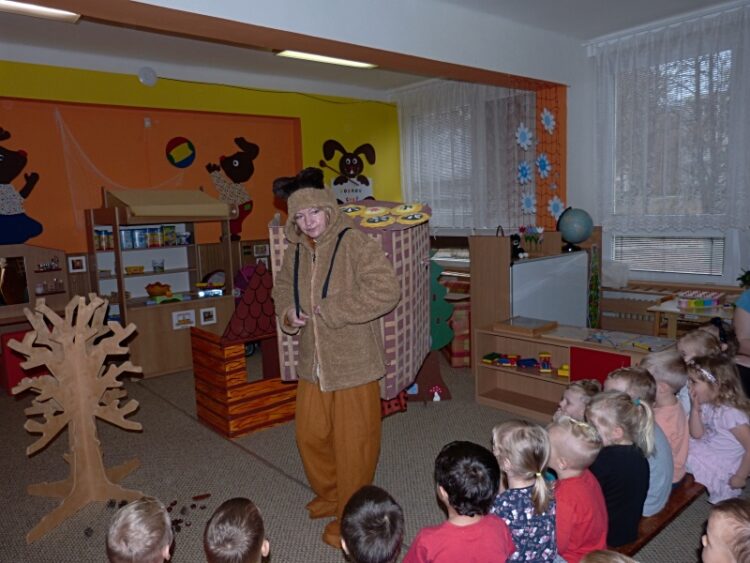 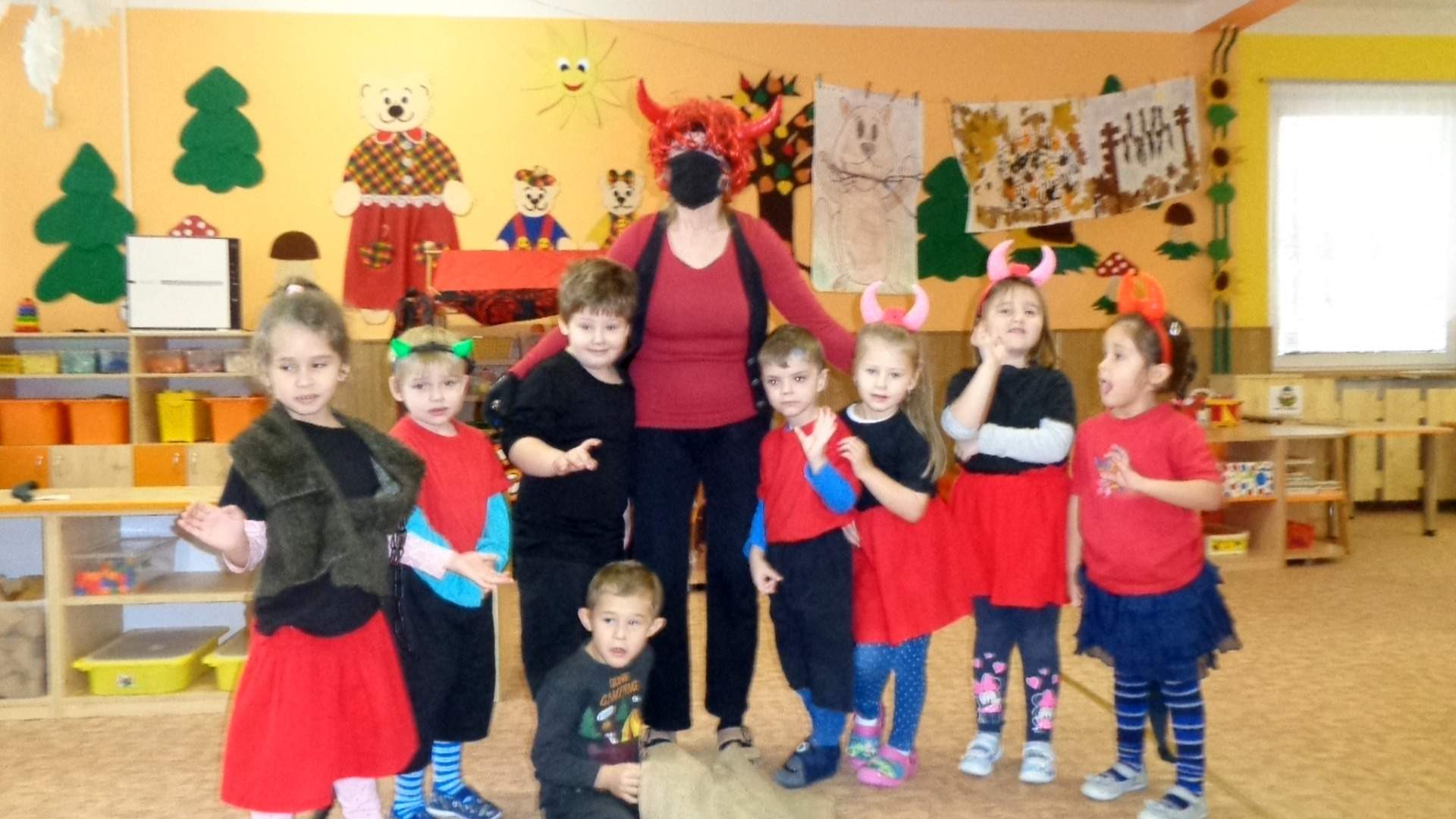 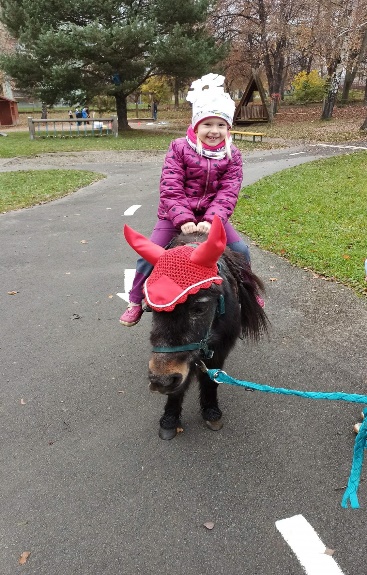 8. 4 Mimoškolní činnosti školy a prezentace na veřejnostiRadniční listy – Ukliďme Podlesí, Holubovka peče, Sbírka pro dětskou hematologii FN OstravaTelevize Polar – Ukliďme PodlesíProjekt LOVE DOGSŠkolní časopis „Školička“ Webové stránky školySoutěže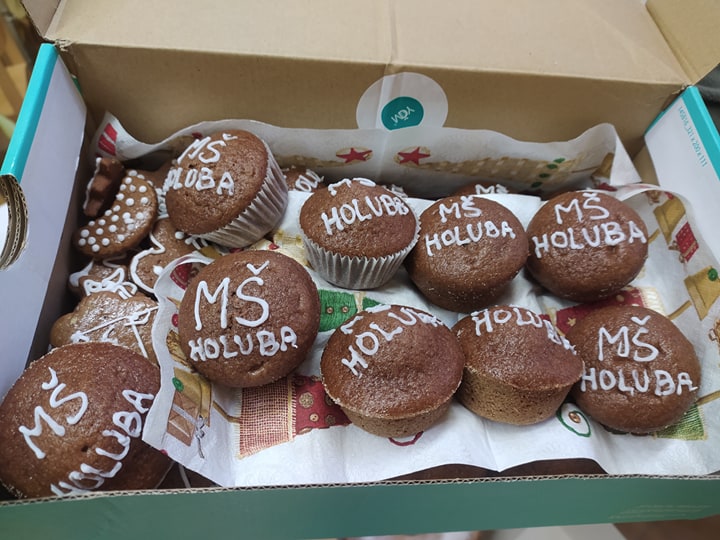 Ukázkové hodiny pro rodiče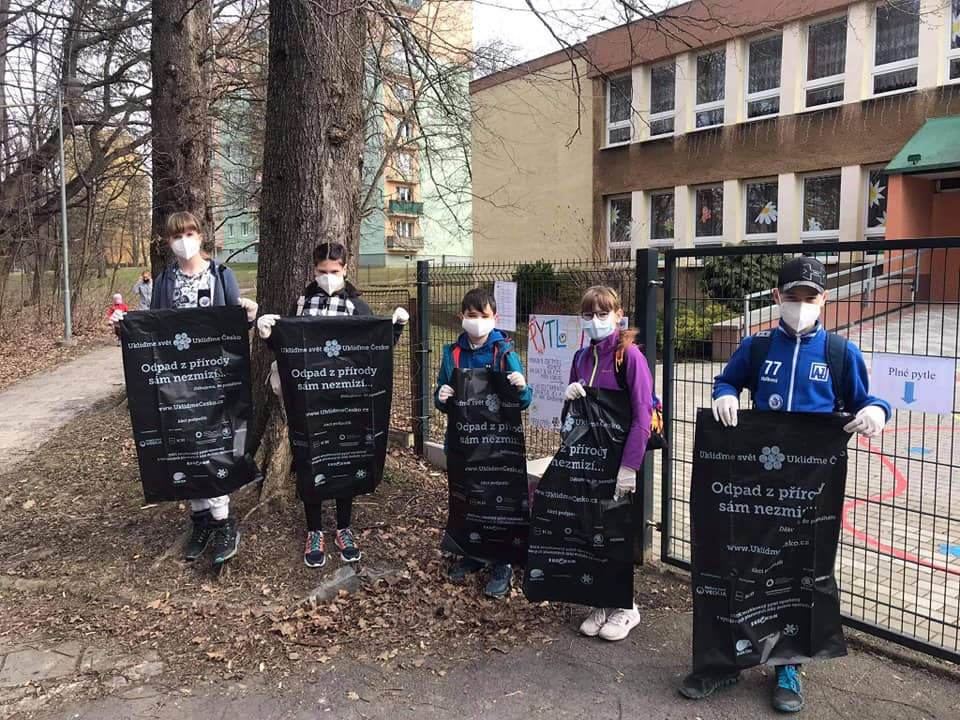 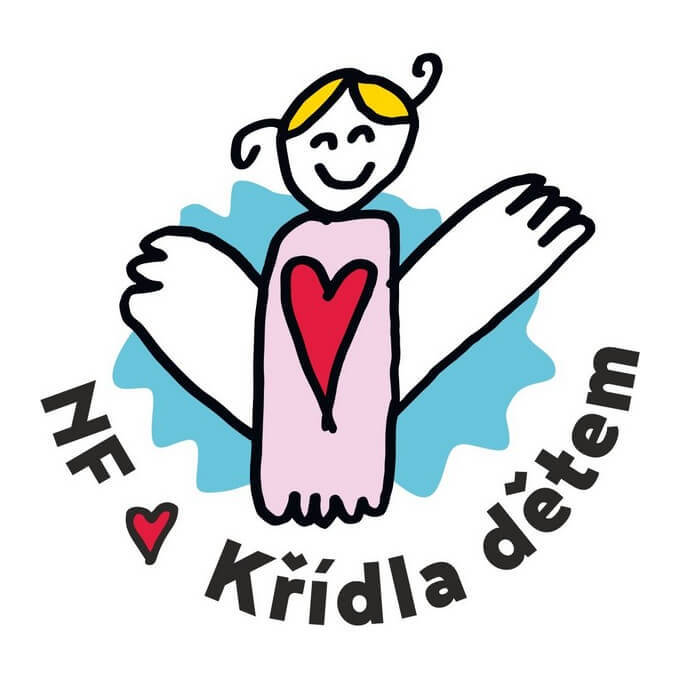 8. 5 Sportovní a mimosportovní doplňkové aktivitysportovníumělecky zaměřené jazykové 	ostatní              9. Údaje o výsledcích inspekční činnosti provedené ČŠI a kontroly dalšími kontrolními orgányVe školním roce 2020/2021 nebyla ve škole provedena kontrola ČŠI.10. Základní údaje o hospodaření školyMateřská škola vede účetnictví dle zákona o účetnictví č. 563/1991 Sb., vyhlášky č. 505/2002 Sb., zákona 250/2000 Sb., a Českými účetními standardy č. 501 – 522. Zdroje financování platů zaměstnanců ze státního rozpočtu: přímé výdaje na vzdělávání (ÚZ 33353, ÚZ 33052, ÚZ 33073) 10. 1 Příspěvek na provoz                                            		10. 2 Struktura dlouhodobého majetku1/ Majetek v rozvaze Pro drobný dlouhodobý hmotný majetek /028/ je hranice ceny stanovena od 3 000,- do 40 000,- Kč, pro drobný dlouhodobý nehmotný majetek /018/ je hranice ceny stanovena od 7 000,- do 60 000,- Kč.  10. 3 Majetek v podrozvahové evidenci10. 4 Výsledek hospodařeníMateřská škola skončila hospodaření ke dni 31. 12. 2020 s hospodářským výsledkem   69,80 Kč.  Výsledek hospodaření byl převeden do rezervního fondu organizace.Výše nekrytého investičního fondu proúčtovaného přes účet 551 činil  181 906,60 Kč.Jedná se o odpisy movitého a nemovitého majetku za rok 2020.10. 5 Provedené opravy a údržba většího charakteru10. 6 Finanční a věcné daryMateřská škola získala v roce 2020 od MRA finanční dar účelově neurčený ve výšl 50.tis. Kč.11. Údaje o zapojení školy do rozvojových a mezinárodních programů 12. Údaje o zapojení školy do dalšího vzd. v rámci celoživotního učení13. Údaje o předložených a školou realizovaných projektech financovaných z cizých zdrojů14. Údaje o spolupráci s odborovou organizací 15. Údaje o spolupráci s  dalšími partnery při plnění úkolů ve vzdělávání15. 1 Spolupráce s SPC, PPP a klinickým logopedemMateřská škola spolupracuje zejména s ŠPZ Karviná a ŠPZ Ostrava. Tato spolupráce je založena na pravidelných návštěvách pracovníků ŠPZ v mateřské škole, kteří provádějí speciální vyšetření dětí z logopedických tříd. Na základě těchto vyšetření je dítěti vypracováván individuální vzdělávací plán, a to v případě, že ŠPZ toto doporučí.  2x v týdnu navštěvuje mateřskou školu klinický logoped, který metodicky vede učitelky na  logopedických třídách v oblasti nápravy řeči.Spolupráce s PPP probíhá zejména v souvislosti se školní zralostí.Beseda s PPP a rodiči – školní zralostV tomto školním roce se podařila rozvinout spolupráce s RaD. Pracovníci několikrát školu navštívili zejména z důvodů integrace dětí do logopedických tříd. 15. 2 Spolupráce se ZŠMateřská škola spolupracuje se ZŠ, které jsou v jejím nejbližším okolí a do kterých  většina  našich dětí nastupuje do 1. tříd.Spolupráce probíhá  se ZŠ K. Světlé, Fr. Hrubína, Mládežnická na základě vypracovaného plánu pro daný školní rok. Záci ZŠ Fr. Hrubína se aktivně podílejí na organizaci akcí pro děti MŠ a jejich rodiče.V době před zápisem do 1. tříd pořádáme pro rodiče besedu se zástupci ZŠ. Předškoláci navštěvují a seznamují se s prostory základních škol, jak s učitelkami naší MŠ, tak společně s rodiči ještě před zápisy do 1. tříd.Naplánované akce ve spolupráci se ZŠ byly zrušeny vzhledem k pandemické koronavirové situaci.  15. 3 Spolupráce se ZUŠSpolupráce se ZUŠ L. Janáčka má již dlouholetou tradici. V rámci této spolupráce probíhá řada akcí, které jsou obsaženy v plánu spolupráce. ZUŠ má v mateřské škole odloučené pracoviště. Pedagogové základní umělecké školy docházejí do mateřské školy a vyučují zde děti hře na klavír.Aktivity vycházející z této spolupráce jsou prezentovány na každoroční závěrečné akademii, kterou pořádá mateřská škola u příležitosti rozloučení s předškoláky,  na závěrečném koncertu uskutečňovaném v prostorách ZUŠ.Akce uskutečněné v rámci spolupráce:Depistáž na začátku školního roku Zbylé naplánované akce ve spolupráci se ZUS byly zrušeny vzhledem k pandemické koronavirové situaci. 15. 4 Spolupráce se seniorySpolupráce s Domem s pečovatelskou službou se stala již tradicí. Záměrem této spolupráce je naučit děti vzájemné pomoci, toleranci, úctě ke stáří a porozumnění. Společná setkání jsou doplňkem integrovaných bloků a jsou začleněna do ročních plánů práce na daný školní rok. V dětských aktivitách (keramice) děti vyrábějí pro seniory dárečky k různým příležitostem - ke Dni matek, k Vánocům a k Velikonocům.Naplánované akce ve spolupráci s Klubem důchodců při ZŠ Kudeříkové a s Domem s pečovatelskou službou byly zrušeny vzhledem k pandemické koronavirové situaci. 15. 5 Spolupráce s organizací PETILO, útulkem Havířov Dále pokračujeme ve spolupráci s Petilo. V rámci této spolupráce byl vypracován celoroční projekt pod názvem „Máme rádi zvířátka“. V souvislosti s projektem dále pokračujeme ve spolupráci s organizací Neposedné tlapky. Práce s publikací o pejscích15. 6 Spolupráce se zřizovatelem – akce městaŠVP je dokument veřejný a vypovídá o tom, s jakými cíli a záměry chce naše škola připravit děti pro jejich dobrý budoucí život v naší společnosti. Vytvoření vhodných podmínek pro tento náročný proces vyžaduje úzkou spolupráci se zřizovatelem, o což se snažíme.Odbor školství je informován o záměrech naší školy a potřebách z těchto záměrů plynoucích. 15. 7 Spolupráce s městskou knihovnouNaplánované vzdělavací besedy ve spolupráci s městskou knihovnou byly zrušeny vzhledem k pandemické koronavirové situaci. 15. 8 Spolupráce s ostatními organizacemiMateřská škola spolupracuje s dalšími organizacemi na území města i mimo něj:Hasičský sbor, Záchranná službaTechnické služby    ISŠS Karviná Policií ČRAZ Heimstaden HavířovNaplánované akce ve spolupráci s těmito subjekty byly zrušeny vzhledem k pandemické koronavirové situaci. 14. 9 Spolupráce s rodičiNašimi nejbližšími partnery při poskytování předškolního vzdělávání byli především rodiče našich dětí. Rodiče se spolupodílí na plánování, přípravě i realizaci třídních i celoškolních akcí a přispívají tak k zatraktivnění vzdělávací nabídky. Rodiče se spolupodíleliplánů jednotlivých tříd, ve velké míře se zapojovali do vyplňování dotazníků a anket, prostřednictvím kterých předkládali mimo jiné návrhy na další zkvalitnění výchovně vzdělávací nabídky,  byli nápomocni při estetizaci školyaktivní zapojení do soutěže „S panem Popelou“ ve sběru papíruzapojení se do projektu – Máme rádi Česko aktivní zapojení při přípravě jarmarku pro dětskou onkologiizapojili se do aktivity pečení pro dobrou věc pro zdravotníky v první liniispolupodíleli se na společné akci Ukliďme Podlesí v rámci celorepublikového projektu - Ukliďme Českoaktivně spolupracovali při distanční výuce předškolních dětí v období uzavření MŠzapojili se do dobrovolných aktivit a činností při uzavření mateřské školy 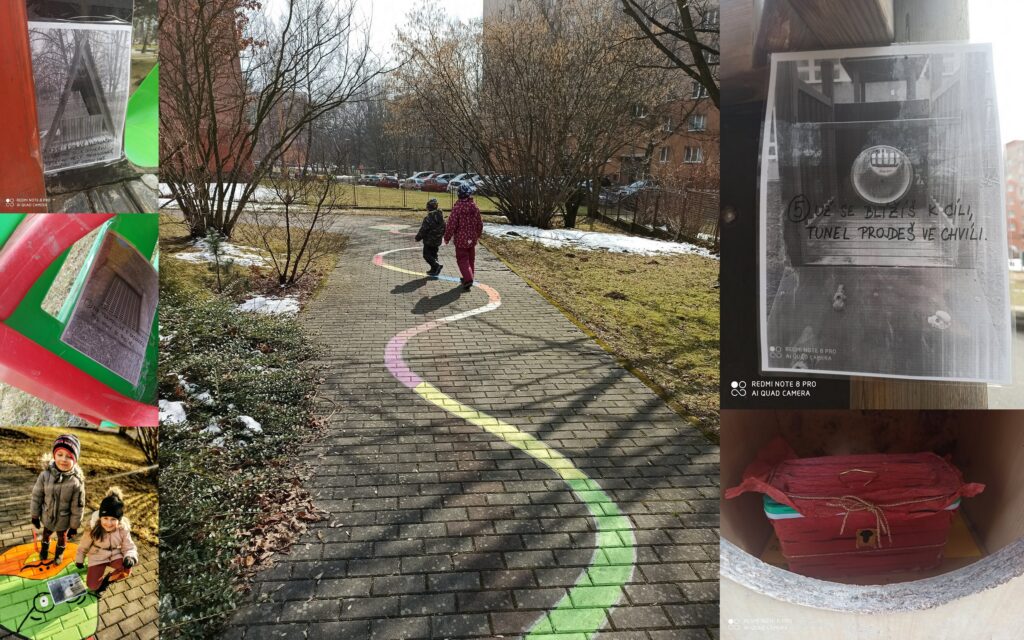 Podklady k sestavení Výroční zprávy o činnosti mateřské školy byly projednány a schváleny zaměstnanci školy na poradě dne 30. 8. 2021TřídyPočet dětíPoslední rok před nástupem do ZŠZ toho odklady školní docházkyUkončení docházky  odchod do ZŠUkončení docházky odchod do ZŠ –přípravná tř.2. třída2210103. třída2610004. třída26163160Celkem74183170TřídyPočet dětíPoslední rok před nástupem do ZŠZ toho odklady školní docházkyUkončení docházky odchod do ZŠUkončení docházky odchod do ZŠ –přípravná tř.1. tř. logo1022205. tř. logo114230Celkem216450TřídyPočet dětíVady řečiPASMentální postiženíTělesné postiženíVíce vad1. tř. logo10910005. tř. logo1174000Celkem21165000Počet dětí v MŠPočet stravovaných dětíPočet nestravovaných dětíPočet stravovaných zaměstnanců MŠPočet cizích strávníků959412425Druh školy a školského zařízeníPočetMateřská škola1MŠ jako součást – odloučené pracoviště MŠŠkolní jídelna1Školní výdejnaNázev školního vzděl. programu Počet zapojených dětí„Už vím, co, a jak a proč…II“95Počet třídPočet dětíPrůměrná naplněnost třídMateřská škola59524,6 běžné třídy10,5 logopedické třídyPersonální zabezpečení činnosti školy – ŽENY/MUŽIPersonální zabezpečení činnosti školy – ŽENY/MUŽIPersonální zabezpečení činnosti školy – ŽENY/MUŽIPersonální zabezpečení činnosti školy – ŽENY/MUŽIPersonální zabezpečení činnosti školy – ŽENY/MUŽIPersonální zabezpečení činnosti školy – ŽENY/MUŽIŽENY ŽENY MUŽIMUŽICELKEMCELKEMFyz.počet Přep. početFyz.počet Přep. početFyz.počet Přep. početMŠ2017,78002017,78ŠJ, 42,800042,80Celkem2420,58002420,58Dosažené vzdělání pedagogických zaměstnanců MŠDosažené vzdělání pedagogických zaměstnanců MŠDosažené vzdělání pedagogických zaměstnanců MŠDosažené vzdělání pedagogických zaměstnanců MŠDosažené vzděláníDosažené vzděláníPedagogičtí zaměstnanci MŠPedagogičtí zaměstnanci MŠDosažené vzděláníDosažené vzdělánípřepočtený počet%VŠ vzdělání zaměřené na předškolní pedagogiku (Mgr.)VŠ vzdělání zaměřené na předškolní pedagogiku (Mgr.)0,000,00VŠ vzdělání zaměřené na předškolní pedagogiku – speciální pedagogiku (Bc.)VŠ vzdělání zaměřené na předškolní pedagogiku – speciální pedagogiku (Bc.)4,0026,66VŠ vzdělání zaměřené na předškolní pedagogiku (Bc.)VŠ vzdělání zaměřené na předškolní pedagogiku (Bc.)1,006,66VŠ vzdělání zaměřené na školský management (Bc.)VŠ vzdělání zaměřené na školský management (Bc.)1,006,66VOŠ ukončené absolutoriem se zaměř.na předškol. PedagogikuVOŠ ukončené absolutoriem se zaměř.na předškol. Pedagogiku0,000,00Středoškolské + státní zkouška – speciální pedagogikaStředoškolské + státní zkouška – speciální pedagogika1,006,66AP AP 4,0026,66Středoškolsképedagogické se zaměř.na předškol. Pedagogiku4,0026,66StředoškolskéPedagogické0,000,00StředoškolskéNepedagogické0,000,00CelkemCelkem15,0100MŠ,ŠJ-výd.Pedagogičtí zaměst.Pedagogičtí zaměst.APAPOstatní zaměst.Ostatní zaměst.Zaměstnanci celkemZaměstnanci celkemMŠ,ŠJ-výd.fyz. početz toho mužifyz. početz toho mužifyz. početz toho mužifyz. početz toho mužiDo 20 let0000000021-30 let1010002031-40 let3000104041-50 let10202050nad 50 let701040120Celkem1204070230Z počtu celkem:Pracující důchodci00000000FunkceÚvazekVzděláníŘeditelka 1,00VŠ – školský managementUčitelka1,00VŠ – předškolní pedagogikaUčitelka1,00SPgŠUčitelka1,00SPgŠ, státní zkouška logopedie, tyflopedie, spec.ped.diagnostikaUčitelka1,00SPgSUčitelka1,00SPgŠUčitelka 1,00SPgŠUčitelka1,00VŠ – speciální pedagogikaUčitelka 1,00VŠ – speciální pedagogikaUčitelka1,00VŠ – speciální pedagogikaUčitelka1,00SPgŠUčitelka0,53VOŠ – předškolní pedagogikaCelkem11, 53Asistent pedagoga1,00VŠ + kurz asistent pedagogaAsistent pedagoga1,00SS + kurz asistent pedagogaAsistent pedagoga 0,50SS + kurz asistent pedagogaAsistent pedagoga0,50SŠ + kurz asistent pedagogaCelkem3,00Celkem ped. zam.14,53CelkemŽeny- fyzický početSe spec. kvalUčitelé4,5354AP3,0044,00Celkem7,5388,00FunkceÚvazekCZŠkolnice1,00SOŠUklízečka0,85SOŠUklízečka0,60ízečkaativní pracovnice						přepočtený počet: 0,4SOŠAdministrátor0,80VŠ – Hospodářská politika a správa – obor Management v sociální sféřeCelkem2,95Kuchařka0,900,17SOUKuchařka0,950,10SOUPomocná kuchařka0,750,10Základní + Osvědčení o rekvalifikaci – Kuchařské práceVed. ŠJ 0,2 0VŠ – Hospodářská politika a správa – obor Management v sociální sféře Celkem2,530,37Celkem SR+CZ2,902,90Počet volných míst v MŠ pro šk. r. 2020/2021Počet zapsaných dětí dle žádostí zák. zástupců k předškol. vzděl. pro šk. r. 2020/2021 – v termínu zápisuPočet zapsaných dětí dle žádostí zák. zástupců k předškol. vzděl. pro šk. r. 2020/2021 – po zápisuPočet přijatých dětí k předškol. vzděl. pro šk. r. 2020/2021Počet nepřijatých dětí k předškol. vzděl. pro šk. r. 2020/2021254202517NázevPočet účastníkůVzdělávací institucePolytechnické činnosti – inspirace v praxi MŠ2KVICUpevnění pozice ředitelky mateřské školy1Alkion centrum s.r.o.Inkluzivní prostředí MŠ pro dítě s poruchou autistického spektra1KVICPodnětné prostředí v MŠ2Mgr. Juliana GardošováNázev ČetnostPočet zapojených dětíPlavání12 lekcízrušenoLyžařská školička14 týdenzrušenoPohybová výchova1x týdně26Ragby4x měsíčně24Lezecká stěna 2x měsíčně25Název ČetnostPočet zapojených dětíFlétna5x týdně26Klavír1x týdně3Keramický1x týdně12NázevČetnostPočet zapojených dětíAngličtina2x týdně17Název ČetnostPočet zapojených dětíLogopedie pro běžné třídy1x týdně08Škola v přírodě - Súkenická1 týdenzrušeno                                                                                                                                                                           v Kč                                                                                                                                                                           v Kč                                                                                                                                                                           v Kč                                                                                                                                                                           v KčÚZ 3335310 998 219,0010 998 219,00dotace MÚ1 087 200,001 087 200,00Školné221 090,00221 090,00Hlavní činnostHlavní činnosthospodářský výsledek k 31. 12. 2020hospodářský výsledek k 31. 12. 20200,00Doplňková činnost - cizí strávníciDoplňková činnost - cizí strávníciDoplňková činnost - cizí strávnícihospodářský výsledek k 31. 12. 2020 celkemhospodářský výsledek k 31. 12. 2020 celkem69,80Dlouhodobý nehmotný majetek                           018          34 886,10Stavby                                                                  0217 516 401,75Dlouhodobý hmotný majetek                               022904 893,38Drobný dlouhod. hmotný majetek                        028                                                      3 427 607,65Pozemky                                                              0313 727 200,00Kulturní předměty                                                0326 000,00Předměty do 3000,- Kč          - DNM                    90193 340,00Předměty do 3000,- Kč          - DHM                    9022 281 950,13Oprava, údržbaRealizaceCena v tis. KčMalovánísrpen                                                     36Název rozvojového programu Název mezinárodního programu--Další vzdělávání v rámci celoživotního učení na škole neprobíhaloNázev projektů financov. z cizích zdrojů předložené ke schválení zřizovateliProjekt realizován/ nerealizovánPersonální a vzdělávací podpora v MŠ Havířov – Podlesí E. Holuba 7/1403Projekt realizovánPůsobnost odborové organizaceNENázev organizace, se kterou PO spolupracuje Druh spolupráce SPC Karviná – Nové Městovyšetření dětí, pravidelné návštěvy pracovníků v MŠ SPC Ostrava – Zábřeh vyšetření dětí, pravidelné návštěvy pracovníků v MŠ klinický logoped Mgr. Veronika Poulíčková práce s dětmi v oblasti nápravy řeči, metodické vedení učitelek a rodičů PPP HavířovVyšetření dětí, přednášky pro rodičeZŠ K. Světlé Havířov – PodlesíZŠ F. Hrubína Havířov – PodlesíZŠ Mládežnická Havířov – Podlesí zábavné dopoledne pro předškolní děti, seznámení s prostředím, snazší adaptace na školní prostředí Základní umělecká škola Leoše Janáčka výuka hry na hudební nástroje, účast na pořádaných akcích v ZUŠ, koncert v MŠ Domov seniorů LUNA vystoupení dětí při příležitostech oslav svátků, výroba dárků Klub důchodců při ZŠ M. Kudeříkovétématicky  zaměřená tvořivá dopoledneLOVE DOGS Praha spolek Petilo Havířov Neposedné tlapky Ostrava – Nová Ves celoroční projekt „Máme rádi zvířátka“, výuka dětí k ochraně zvířat, práce s publikacemi, uspořádání sbírek pro útulky v ČR Statutární město Havířov účast na akcích pořádaných městem Městská knihovna Šrámkova, Havířov – Podlesí účast na besedách pořádaných knihovnou, zapojování do výtvarných soutěží, výstavka prací dětí z MŠ v prostorách knihovny  AZ Heimstaden Havířov nábor dětí do klubu, zapojování do soutěží pořádaných klubem HZS Moravskoslezského kraje Městská policie Havířov účast na pořádaných akcíchKlub Ragby Havířovcvičení s dětmiRaDIntegrace a inkluzeSportovní lezení tělocvična Palackého Havířov sportovní lezení  Zpracoval(a):Bc. Poláková YvettaDatum:22. 09. 2021